АДМИНИСТРАЦИЯЗАКРЫТОГО АДМИНИСТРАТИВНО-ТЕРРИТОРИАЛЬНОГО ОБРАЗОВАНИЯ СОЛНЕЧНЫЙПОСТАНОВЛЕНИЕО ВНЕСЕНИИ ИЗМЕНЕНИЙ В ПОСТАНОВЛЕНИЕ АДМИНИСТРАЦИИ ЗАТО СОЛНЕЧНЫЙ № 159 ОТ 05.02.2016 ГОДА «ОБ УТВЕРЖДЕНИИ ПЕРЕЧНЯ РАБОТ ПО КАПИТАЛЬНОМУ РЕМОНТУ ОБЩЕГО ИМУЩЕСТВА МКД, СРОКОВ ПРОВЕДЕНИЯ, СМЕТНОЙ СТОИМОСТИ, ИСТОЧНИКОВ ФИНАНСИРОВАНИЯ НА ТЕРРИТОРИИ ЗАТО СОЛНЕЧНЫЙ В 2017 - 2019 ГОДАХ»Рассмотрев предложения регионального оператора - специализированная некоммерческая организация «Фонд капитального ремонта многоквартирных домов Тверской области», на основании ч. 5, 6 ст. 189 Жилищного Кодекса Российской Федерации, Устава ЗАТО Солнечный, администрация ЗАТО СолнечныйПОСТАНОВЛЯЕТ:Внести изменения в постановление администрации ЗАТО Солнечный № 159 от 05.12.2016 года «Об утверждении Перечня работ по капитальном) ремонту, сроков проведения, сметной стоимости, источников финансирования, для многоквартирных домов, расположенных на территории ЗАТО Солнечный Тверской области в 2017- 2019г.г.» (с изменениями, внесенными Постановлениями администрации ЗАТО Солнечный № 132 от 17.07.2018г., № 149 от 22.08.2018г.), изложив Приложение 1 к данному постановлению в новой редакции (прилагается).Направить копию настоящего постановления владельцу счета — региональному оператору - специализированная некоммерческая организация «Фонд капитального ремонта многоквартирных домов Тверской области» .Настоящее постановление опубликовать в газете «Городомля на Селигере» и разместить на официальном сайте администрации ЗАТО Солнечный.Контроль за исполнением настоящего постановления оставляю за собой.        Глава администрации ЗАТО Солнечный           			В.А. ПетровПриложение №1 к постановлению 
администрации ЗАТО Солнечный
№ 190 от 29.11.2018 г. ПЕРЕЧЕНЬработ по капитальному ремонту, сроков проведения,
сметной стоимости, источников финансирования29.11.2018г.ЗАТО Солнечный№ 190№ п/пАдрес МКДОбщая площадь МКД, кв.м.Сроки проведения капитального ремонта МКДПеречень  работ по капитальному ремонтуОбъем работ в единицах измерения, кв. м.Наименование источника финансированияСметная стоимость услуг и (или) работ, руб.123456781.1ул. Новая,
д. 262106,7IV квартал 2018г.- III квартал 2019г.ремонт фасадов с утеплением и облицовкой плитами из керамогранита1117,2за счет средств собственников помещений в МКД6 084 794,001.2ул. Новая,
д. 262106,7IV квартал 2018г.электроснабжениеза счет средств собственников помещений в МКД1 069 675,002.1ул. Новая,
д. 272178,0IV квартал 2018г.- III квартал 2019г.ремонт фасадов с утеплением и облицовкой плитами из керамогранита1097,8за счет средств собственников помещений в МКД5 674 385,00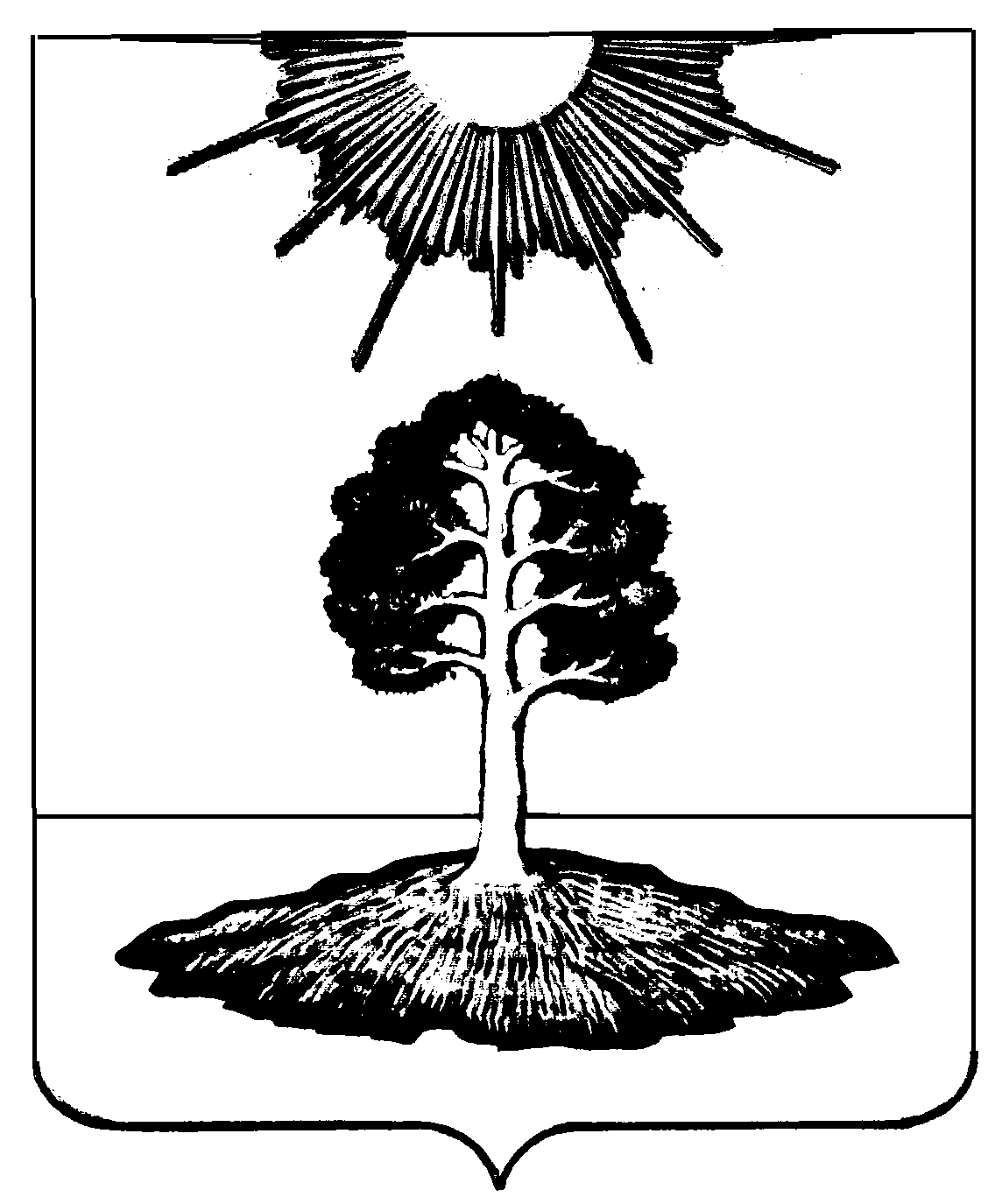 